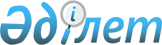 Об утверждении ставок сбора за государственную регистрацию залога движимого имущества
					
			Утративший силу
			
			
		
					Постановление Правительства Республики Казахстан от 26 апреля 2005 года
N 392. Утратило силу постановлением Правительства Республики Казахстан от 24 апреля 2007 года N 325



      


Сноска. Постановление Правительства РК от 26 апреля 2005 года N 392 утратило силу постановлением Правительства РК от 24 апреля 2007 года N 


 325 


 (вводится в действие со дня первого официального опубликования).



      В соответствии с 
 Кодексом 
 Республики Казахстан от 12 июня 2001 года "О налогах и других обязательных платежах в бюджет" (Налоговый кодекс) и 
 Законом 
 Республики Казахстан от 30 июня 1998 года "О регистрации залога движимого имущества" Правительство Республики Казахстан 

ПОСТАНОВЛЯЕТ:





      1. Утвердить прилагаемые ставки сбора за государственную регистрацию залога движимого имущества.




      2. Настоящее постановление вводится в действие по истечении десяти календарных дней после первого официального опубликования.

      

Премьер-Министр




      Республики Казахстан


Утверждены                 



постановлением Правительства       



Республики Казахстан           



от 26 апреля 2005 года N№392       




 


Ставки сбора за государственную регистрацию






залога движимого имущества





      


1. Ставки сбора за государственную регистрацию залога движимого имущества  cоставляют:



      1) с физических лиц - один месячный расчетный показатель, действующий на дату уплаты сбора;



      2) с юридических лиц - пять месячных расчетных показателей, действующих на дату уплаты сбора.



      2. Ставки сбора за выдачу дубликата документа, удостоверяющего государственную регистрацию залога движимого имущества, составляют:



      с физических и юридических лиц - 50 процентов от одного месячного расчетного показателя, действующего на дату уплаты сбора.

					© 2012. РГП на ПХВ «Институт законодательства и правовой информации Республики Казахстан» Министерства юстиции Республики Казахстан
				